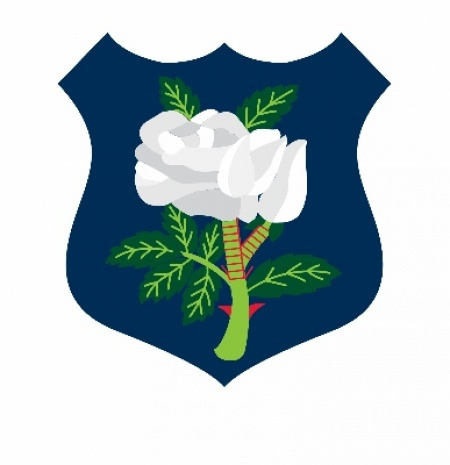 APPLICATION FORM TO BECOME A PATRON OF YORKSHIRE RFU LTDCOST OF YOUR ANNUAL SUBSCRIPTION £30About You:
(Please complete in BLOCK CAPITALS)First NameSurnameAddress Post Code				Telephone Email Signature of ApplicantProposer (Current Patron)	Signature of ProposerPlease send this form together with the Direct Debit Mandate both duly completed to the address below:FOR OFFICE USEDate approved…………….……………………..